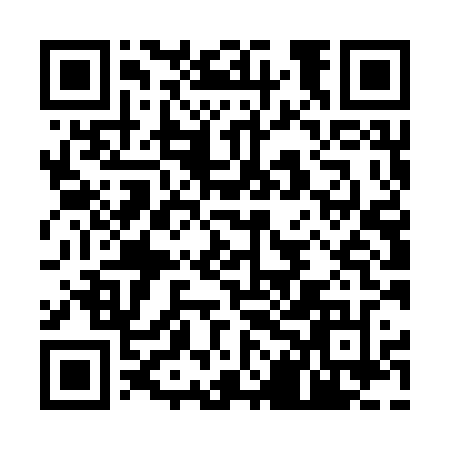 Prayer times for Freetown, Sierra LeoneWed 1 May 2024 - Fri 31 May 2024High Latitude Method: NonePrayer Calculation Method: Muslim World LeagueAsar Calculation Method: ShafiPrayer times provided by https://www.salahtimes.comDateDayFajrSunriseDhuhrAsrMaghribIsha1Wed5:256:3712:504:067:038:112Thu5:246:3712:504:067:038:123Fri5:246:3712:504:067:038:124Sat5:236:3612:504:077:038:125Sun5:236:3612:504:077:038:126Mon5:226:3612:504:087:038:127Tue5:226:3612:494:087:048:138Wed5:226:3512:494:087:048:139Thu5:216:3512:494:097:048:1310Fri5:216:3512:494:097:048:1311Sat5:216:3512:494:097:048:1412Sun5:206:3412:494:107:048:1413Mon5:206:3412:494:107:048:1414Tue5:206:3412:494:107:058:1515Wed5:206:3412:494:117:058:1516Thu5:196:3412:494:117:058:1517Fri5:196:3412:494:127:058:1518Sat5:196:3412:494:127:058:1619Sun5:196:3312:494:127:068:1620Mon5:186:3312:504:137:068:1621Tue5:186:3312:504:137:068:1722Wed5:186:3312:504:137:068:1723Thu5:186:3312:504:147:068:1724Fri5:186:3312:504:147:078:1825Sat5:186:3312:504:147:078:1826Sun5:176:3312:504:157:078:1827Mon5:176:3312:504:157:078:1928Tue5:176:3312:504:157:088:1929Wed5:176:3312:504:167:088:1930Thu5:176:3312:514:167:088:2031Fri5:176:3312:514:167:088:20